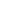 UnsubscribeUnsubscribe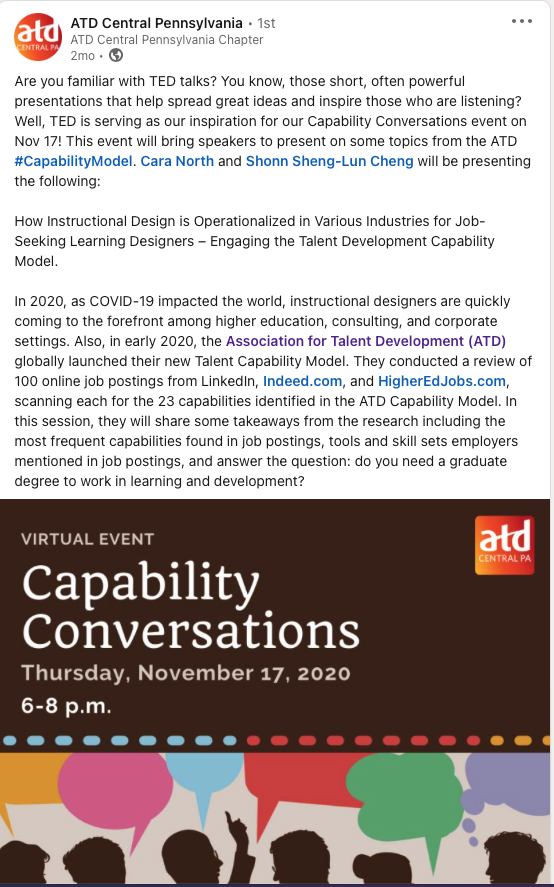 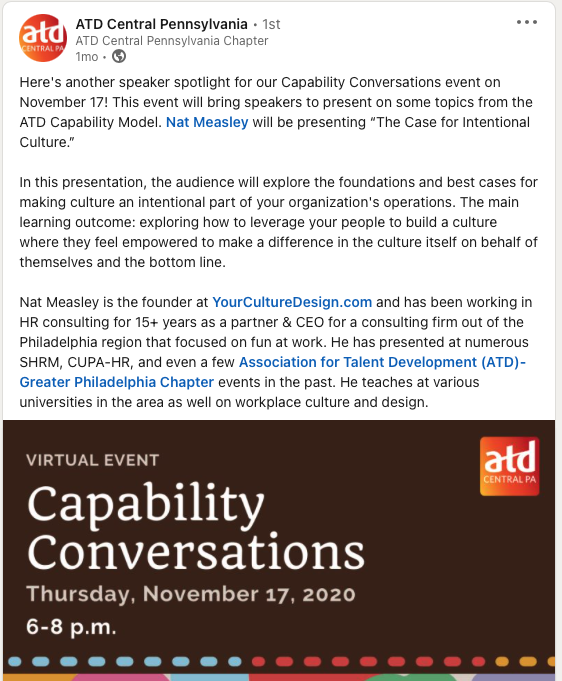 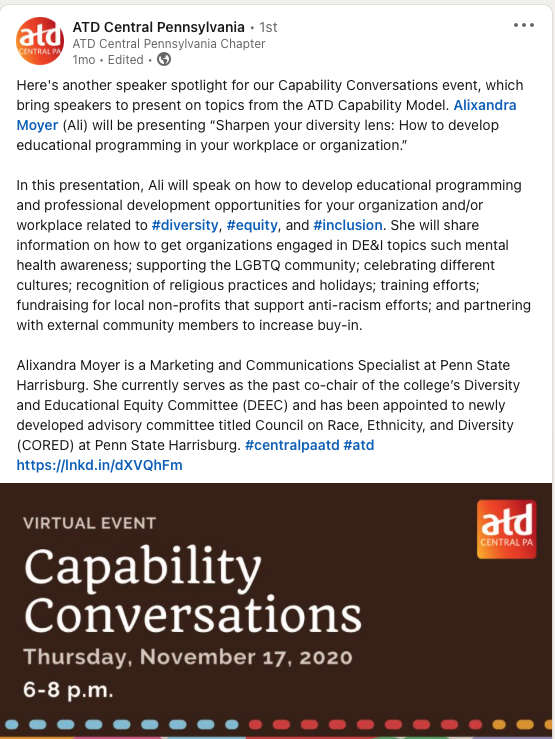 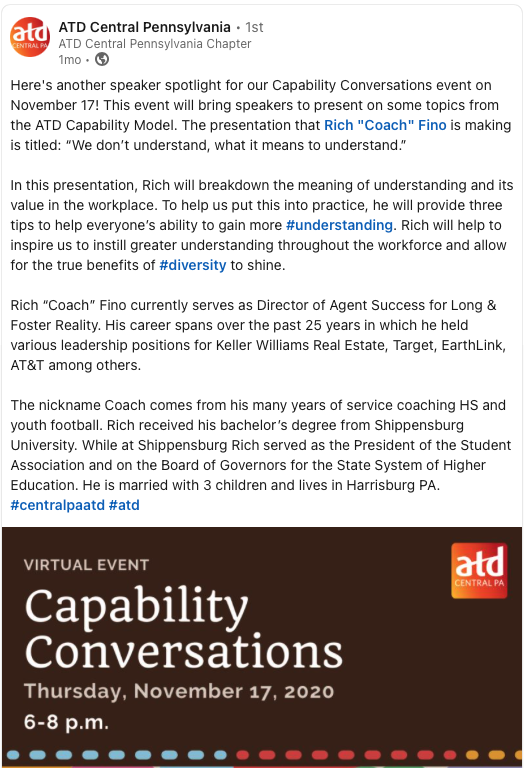 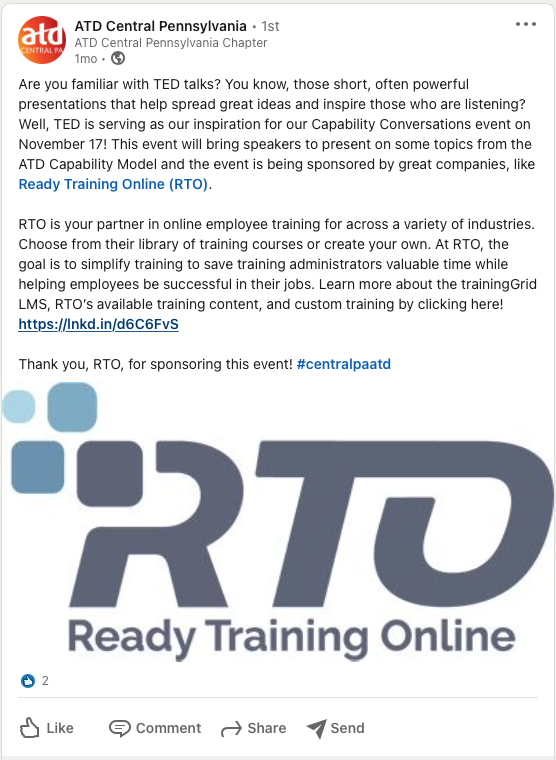 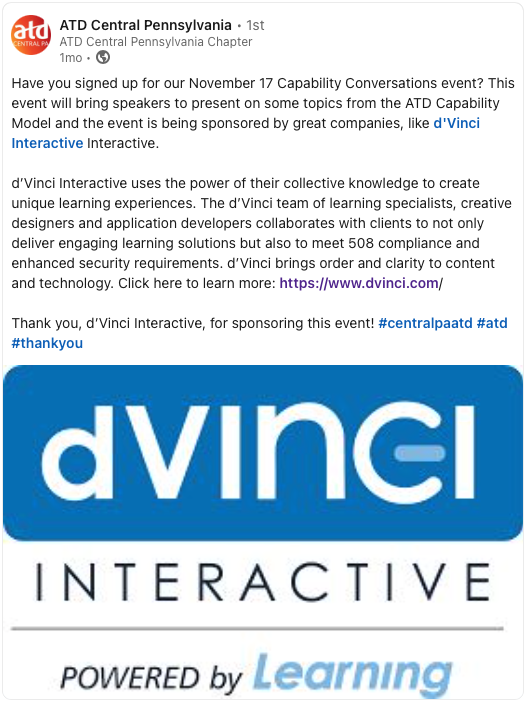 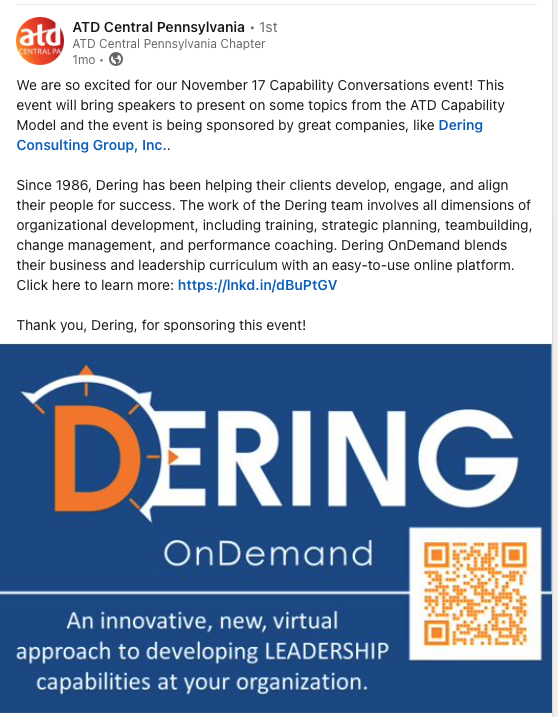 